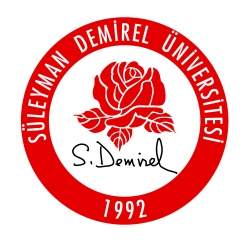 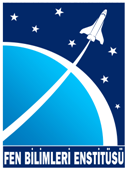 Sayı:											        …. / …. / …….Öğrencinin Adı Soyadı		: Öğrencinin Numarası		: Anabilim Dalı		: Lisansüstü Seviyesi (YL/D)		: Öğrenim Aşaması (Ders/Tez)	: Kayıt Dondurulacak Dönem 	: 20… / 20… - Güz / Bahar Kayıt Dondurma Gerekçesi*	: ………………………………………………………………………………………………………….…………………………………………………………………………….........................................................................................................................................................................................................................................................................................................................................................................................................................................................................................................................................................................................................................................................................................................................................................................................................................................................................................................................................................................................................................................................................................................................................................................................................................................................................................................................................................................................................................................EK: UYGUNDUR…. / … / ……..Prof. Dr. Adı SOYADI…………………………….. Anabilim Dalı BaşkanıİmzaNOT*: Gerekçeye ait durumu bildirir belge eklenmelidir.